全国「和食」連絡会議　第８回交流会「１２０４和食セッション」～次代に繋ぐ和食の集い～　参加申込書２０２２年１２月４日（日）１３:３０開始一社）和食文化国民会議事務局宛　お申し込み　：以下アドレスへのメールに添付、またはファックスにて。E-mail:info@washokujapan.jp　　FAX：03-5817-4916お問い合わせ：上記アドレスへのメール、または以下電話番号まで。03-5817-4915（平日8:15-17:00）お申込期限：２０２２年１１月２５日（金）17:00※氏名、参加の方法（１．会場、２．インターネット配信）、連絡先（携帯電話、メールアドレス、Ｆａｘ番号）を記入し、上記方法でお申し込みください。参加者１名様ごとにお申し込みください。※１．会場参加は、定員100名に達しましたら受付を終了させていただきます。当日はマスクの着用をお願いします。また、発熱等体調不良の方は入場をご遠慮いただきます。※２．インターネット配信参加の場合はメールアドレスが必須です。Ｚｏｏｍウェビナーでの開催となります。開催が近づきましたら、視聴のためのＵＲＬをいただいたメールアドレスにご連絡いたします。会場周辺図　ＪＡ共済ビル　カンファレンスホール　　　東京都千代田区平河町２－７－９（地下鉄　永田町駅徒歩２分　有楽町線・半蔵門線・南北線）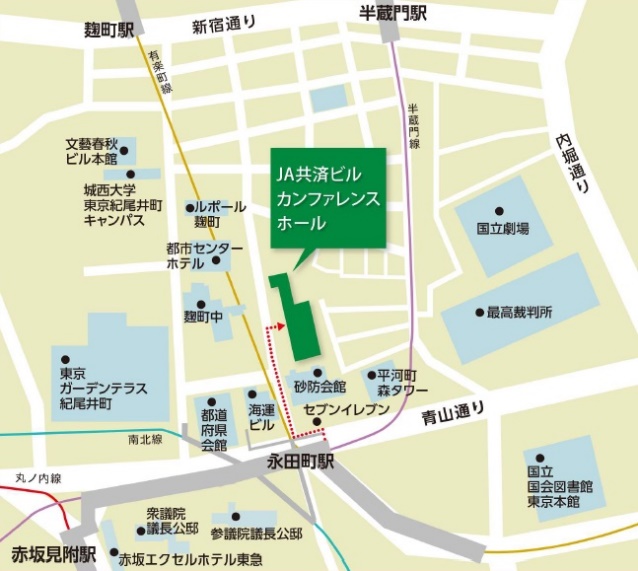 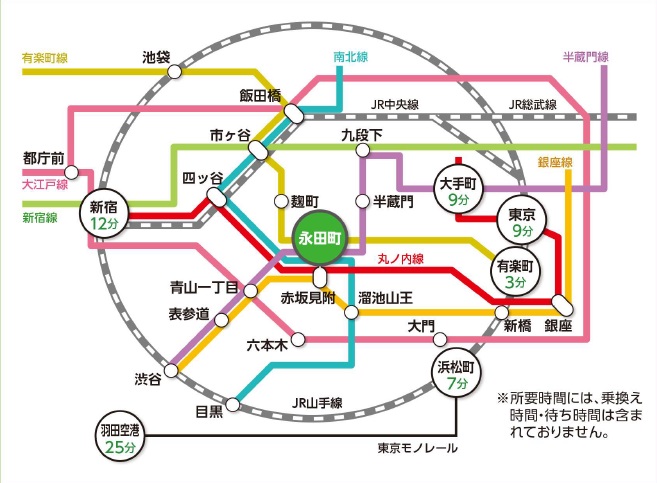 参加者　：一社）和食文化国民会議会員の場合　会員名：参加の方法：１．会場参加（どちらか）　　　　　　２・インターネットによる参加　　　　　　　　　　　　　　　　　　　　※メールアドレスは正確にご記入ください。ご連絡先（Ｅメール）：（電話）：（Ｆａｘ）：